ЗАНЯТИЕ ПО ЭКОЛОГИИ. ПРОВЕЛА ВОСПИТАТЕЛЬ СЕЛЕЗНЕВА ГАЛИНА АЛЕКСЕЕВНА.комнатные растения.
Интеграция образовательных областей: «Коммуникация», «Художественное творчество» (рисование), «Чтение художественной литературы», «Социализация», «Экология».Виды детской деятельности: игровая, продуктивная, коммуникативная, познавательно-исследовательская, восприятие художественной литературы.Цели: учить описывать комнатные растения, формировать навыки ухода за ними; учить рисовать комнатное растение; развивать память, речь, внимание, мелкую моторику.Планируемые результаты: умеет поддерживать беседу, высказывает свою точку зрения; выражает положительные эмоции (интерес, радость, восхищение) при разучивании стихотворения и слушании рассказа «Аленький цветочек»; владеет навыками самообслуживания, интересуется  изобразительной детской деятельностью (рисование комнатного растения ).Материалы и оборудование: цветные карандаши, бумага для рисования, картинки с изображением комнатных растений, горшки с комнатными цветами.Содержание организованной деятельности детей1. Повторение названий комнатных растений.Воспитатель показывает изображения комнатных растений и называет их, затем дети выбирают любую картинку и описывают растение, изображенное на ней.2. Разучивание стихотворения.Вот цветет бегония,Пышная красавица.Красотой своей онаВо всем мире славится.3. Слушание рассказа «Аленький цветочек».Оля и Юля – близнецы. Они родились в один день. И вот им исполнилось шесть лет. Сестры получили много подарков. Мама подарила им куклу Барби. Папа – дом для нее. Дядя – мяч. Дедушка – книгу сказок. А бабушка принесла каждой девочке по маленькому горшочку с землей и сказала:– Поставьте горшочки на окно, поливайте землю через день, и произойдет чудо.Оля сделала все так, как сказала бабушка. А Юля про свой горшочек забыла. Через неделю в Олином горшочке появился зеленый росток, а через две недели распустился прекрасный цветок на высоком стебле.– Аленький цветочек! – закричала Оля.Бабушка улыбнулась и сказала:– Он отблагодарил тебя за заботу.– А где же мой цветочек? – спросила Юля.– А твой цветочек погиб, потому что ты не ухаживала за ним, – вздохнула бабушка.Вопросы:– Как зовут девочек?– Какие подарки они получили на день рождения?– О чем бабушка предупреждала девочек?– Как поступили девочки с подарком бабушки?– Почему у Юли не появился цветок?4. Беседа об уходе за комнатными растениями.Воспитатель уточняет у детей, что они знают об уходе за комнатными растениями.Воспитатель. Алоэ и кактус надо меньше поливать. Летом растениям требуется частый полив, зимой нужно поливать реже. Цветы следует держать в чистоте, чтобы на листьях не появились вредители. Весной надо пересаживать растения, подкармливать удобрениями.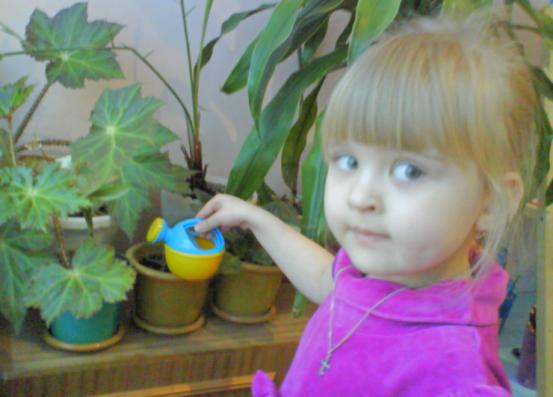 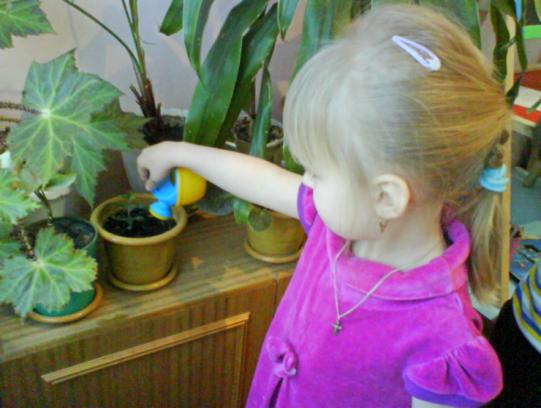 5. Рисование комнатного растения.Воспитатель показывает приемы рисования цветка: с начала рисуется круг-середина цветка, затем к нему пририсовываются лепестки- получился цветок. К нему пририсовываем зеленую палочку- стебель с овальными листочками. Дорисовываем горшок, раскрашиваем- рисунок готов!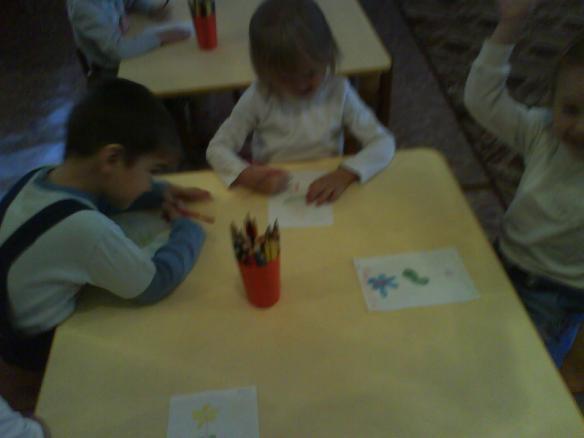 6. Рефлексия.– Чем мы сегодня занимались?– Что вам понравилось больше всего?7. Выставка рисунков: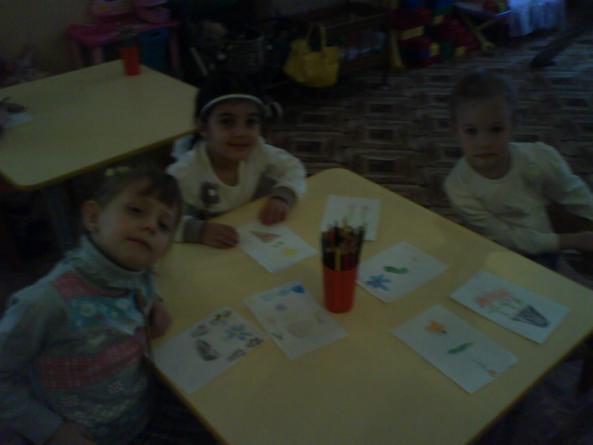 